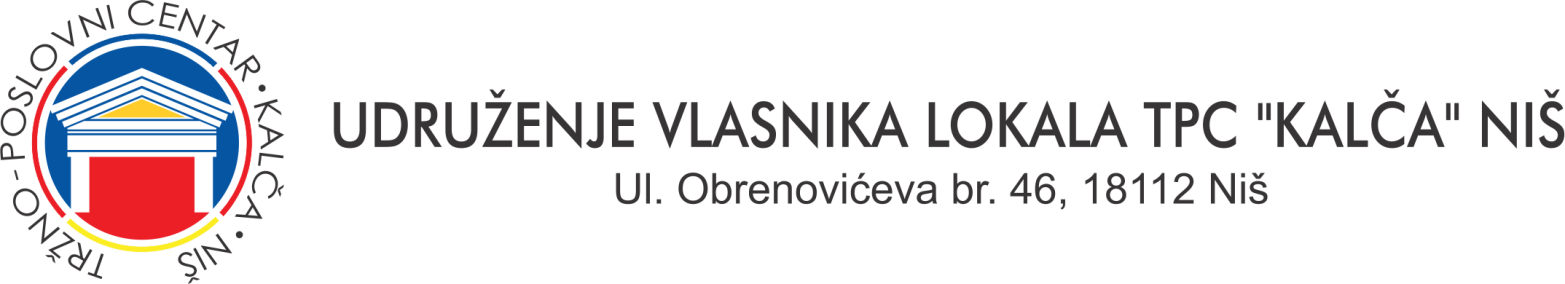 PREDLOGDRUGA REDOVNA SKUPŠTINA UDRUŽENJA VLASNIKA LOKALA TPC “KALČA” NIŠ, na svom zasedanju ____dana meseca Oktobra 2019. Godine,  na predlog Upravnog odbora od 23.08.2019. godine, donela je sledećuO  D  L  U  K  UI. USVAJA SE FINANSIJSKI IZVEŠTAJ  ZA 2018. GODINU Sa sledećeim pozicijama:A. PRIHODI:POSLOVNI PRIHODI............................................7,542 hiljade dinara,PRIHODI OD FINANSIJSKE IMOVINE..........       11 hiljada dinara,OSTALI PRIHODI................................................. __   69 hiljada dinara                                                           UKUPAN PRIHOD....................  7.622 hiljade dinaraB. RASHODI:POSLOVNI RASHODI.......................................... 7,596 hiljada dinaraU tome:Troškovi materijala i struja 1,750 hilj.din.Trošk.zarada i ost.lič.rash.   1,239 hilj.din.Troškovi proiz.usluga           1,646 hilj.din.Amortizacija                                   55 hilj.din.Nematerij.troškovi                 2,906 hilj.din.FINANSIJSKI RASHODI.....................................        24 hiljada dinaraOSTALI RASHODI................................................           2 hiljade dinara                          UKUPNI RASHODI....................  7,622 hiljade dinaraZapisničar,                                     Predsedavajući Skupštine,______________                                         _______________________